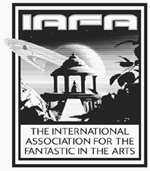 ICFA 45—2024 SchedulePlease see program at conference for specific session information*Be aware that some scheduled events are subject to change.  See conference program.Monday-Tuesday (11-12 March 2024)All Day: Book Room setup, Special Guest coordination, meeting room arrangements, equipment check, registration setup (IAFA Board, Special Guests, Volunteers)Wednesday (13 March 2024)9:00am-6:00pm: IAFA Book Exhibit and Sales11:00am-6:00pm: Registration Desk2:45pm-3:30pm: Pre-opening refreshments3:30pm-4:15pm: Opening Ceremony4:30pm-6:00pm: Sessions6:30-7:30 Division Head Meeting8:00-8:30 Newcomer Meetup6:00pm-8:00pm: Administrative and Organizational Meetings8:00pm-9:00pm: In Memoriam: Remembering ICFA Friends, Mentors, and Icons8:30pm-11:00pm: Opening ReceptionThursday (14 March 2024)8:00am-12:00pm and 2:30pm-6:00pm: Registration8:00am-12:00pm and 2:30pm-6:00pm: IAFA Book Exhibit and Sales8:30am-10:00am: Sessions10:00am-10:30am: Coffee Break10:30am-12:00pm: Sessions12:15pm-2:15pm: Guest of Honor Luncheon2:30pm-4:00pm: Sessions4:15pm-5:45pm: Sessions6:00pm-7:00pm: IAFA Business Meeting7:15pm-8:15pm: IAFA Board Meeting8:30pm-9:30pm: Guest of Honor Reading10:00pm-12:00am: Short Film ScreeningFriday (15 March 2024)8:00am-12:00pm and 2:30pm-6:00pm: Registration8:00am-12:00pm and 2:30pm-6:00pm: IAFA Book Exhibit and Sales8:30am-10:00am: Sessions9:00am-10:00am: JFA Business Meeting10:00am-10:30am: Coffee Break10:30am-12:00pm: Sessions12:15pm-2:15pm: Distinguished Scholar Luncheon2:30pm-4:00pm: Sessions4:15pm-5:45pm: Sessions6:00pm-8:30pm: Brothers Grimm Society of North America Meeting6:00pm-7:15pm: SCIAFA Meet-and-Greet and Meeting7:30pm-8:30pm: BIPOC Caucus Members and Allies Meeting7:00pm-8:30pm: Lord Ruthven Assembly8:45pm-10:45pm: Flash Play FestivalSaturday (16 March 2024)8:00am-12:00pm and 2:30pm-6:00pm: Registration8:00am-12:00pm and 2:30pm-6:00pm: IAFA Book Exhibit and Sales8:30am-10:00am: Sessions10:00am-10:30am: Coffee Break10:30am-12:00pm: Sessions12:00-12:15 Locus Poolside Photograph12:30pm-2:15pm: BIPOC Caucus Guests of Honor and Distinguished Scholars Luncheon2:30pm-4:00pm: Sessions4:30am-6:00pm: Sessions7:00pm-8:00pm: Reception8:00pm-11:00pm: Annual Awards Banquet11:00pm-1:00am (Sunday, March 17): All-Conference FarewellSunday (17 March 2024)All-Day: Post-ICFA Administrative Meetings, Registration Wrap-up, Equipment Checks, Book Room Transfer (IAFA Officers and ICFA Volunteers)